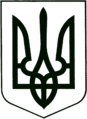 УКРАЇНА
МОГИЛІВ-ПОДІЛЬСЬКА МІСЬКА РАДА
ВІННИЦЬКОЇ ОБЛАСТІВИКОНАВЧИЙ КОМІТЕТ                                                           РІШЕННЯ №360Від 12.12.2023р.                                              м. Могилів-ПодільськийПро затвердження проектно-кошторисних документаційКеруючись статтями 30, 31, 52 Закону України «Про місцеве самоврядування в Україні», відповідно до законів України «Про регулювання містобудівної діяльності», «Про благоустрій населених пунктів», Порядку розроблення проектної документації на будівництво об’єктів, затвердженого наказом Міністерства регіонального розвитку, будівництва та житлово-комунального господарства України від 16.05.2011 року №45 та експертних звітів (Позитивних) щодо розгляду кошторисної частини проектної документації, -виконком міської ради ВИРІШИВ:1. Затвердити проектно-кошторисні документації по наступним об’єктам:1.1. «Капітальний ремонт дорожнього покриття по вулиці Будівельників у м. Могилеві-Подільському Вінницької області» загальною кошторисною вартістю будівництва - 2693,345 тис. гривень, у тому числі: будівельні роботи - 2185,639 тис. гривень; інші витрати - 507,706 тис. гривень згідно з додатком 1.1.2. «Капітальний ремонт під’їзних шляхів та благоустрою до багатоквартирних житлових будинків №275, №277, №279, №283, №285, №287, №289 по проспекту Незалежності у м. Могилеві-Подільському, Вінницької області. Коригування» загальною кошторисною вартістю будівництва - 10180,113 тис. гривень, у тому числі: будівельні роботи - 8208,044 тис. гривень; інші витрати - 1972,069 тис. гривень (Із загальної кошторисної вартості виконано - 2215,866 тис. гривень, у тому числі: будівельні роботи - 1709,501 тис. гривень; інші витати - 506,365 тис. гривень) згідно з додатком 2.2. Управлінню житлово-комунального господарства Могилів-Подільської міської ради (Стратійчук І.П.) виступити замовником проведення будівельних робіт по вищевказаним об’єктам будівництва, здійснитифінансування виконаних робіт, згідно з договорами підряду та актами виконаних робіт в порядку передбаченому чинним законодавством.3. Контроль за виконанням даного рішення покласти на першого заступника міського голови Безмещука П.О..       Міський голова						 Геннадій ГЛУХМАНЮК